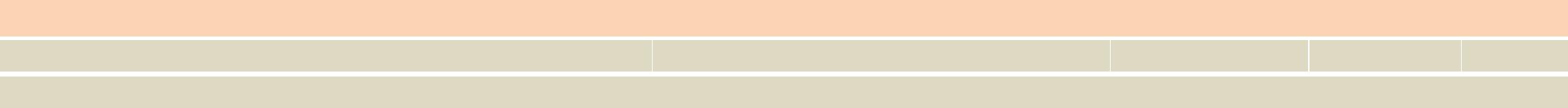 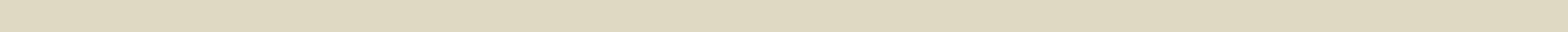 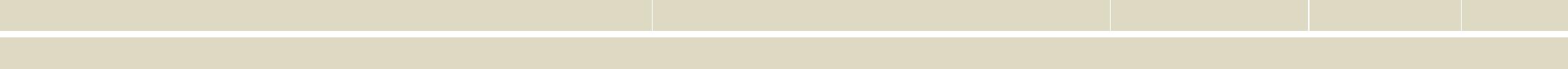 5. RAZRED OSNOVNE ŠKOLEREDOVNI PROGRAMREDOVNI PROGRAMREDOVNI PROGRAMNAZIV UDŽBENIKAAUTORIVRSTA IZDANJANAKLADNIKCIJENAHRVATSKI JEZIK - KNJIŽEVNOSTHRVATSKA ČITANKA: za 5. razred osnovne školeAnte Bežen, Olga JambrecUdžbenikLJEVAK75,00HRVATSKI JEZIK - JEZIK I JEZIČNO IZRAŽAVANJEHRVATSKA KRIJESNICA 5: udžbenik hrvatskog jezikaAnte Bežen, Mirjana Jukić, Slavica KovačUdžbenikLJEVAK60,00MATEMATIKAMATEMATIKA 5 - 1. DIO : udžbenik matematike sa zbirkomUdžbenikŠK62,00zadataka i višemedijskim nastavnim materijalimaIvana Matić, Marjana Kuliš, BrankaUdžbenikŠK62,00zadataka i višemedijskim nastavnim materijalimaIvana Matić, Marjana Kuliš, BrankaMATEMATIKA 5 - 2. DIO : udžbenik matematike sa zbirkomAntunović Piton, Natalija ZvelfUdžbenikŠK62,00zadataka i višemedijskim nastavnim materijalimaUdžbenikŠK62,00zadataka i višemedijskim nastavnim materijalimaPRIRODAŽIVI SVIJET 5 : udžbenik prirodeAnica Banović, Antonela Dragobratović,UdžbenikPROFIL66,00GEOGRAFIJAGEA 1 : udžbenik geografije s višemedijskim nastavnimUdžbenikŠK61,00materijalimaUdžbenikŠK61,00materijalimaMilan Ilić, Danijel OrešićNAZIV UDŽBENIKAAUTORIVRSTA IZDANJANAKLADNIKCIJENAPOVIJESTVREMEPLOV 5 : udžbenik povijestiDuša Šarunić, Darko BenčićUdžbenikPROFIL57,00LIKOVNA KULTURALIKOVNI SAT 5 : udžbenik likovne kultureDražen Jerabek, Gordana Jerabek, BlankaUdžbenikALFA35,00LIKOVNI SAT 5 : udžbenik likovne kulturePetrinec-Fulir, Natalija Stipetić-ČusUdžbenikALFA35,00Petrinec-Fulir, Natalija Stipetić-ČusTEHNIČKA KULTURATEHNIČKA KULTURA 5 : udžbenikMartin Olujić, Ivan Sunko, Katica MikulajUdžbenikALFA54,00TEHNIČKA KULTURA 5 : udžbenikOvčarić, Ivo CrnojaUdžbenikALFA54,00Ovčarić, Ivo CrnojaOvčarić, Ivo CrnojaINFORMATIKAINFORMATIKA+ 5 : udžbenik iz informatikeVinkoslav Galešev, Ines Kniewald, GordanaUdžbenikSYSPRINT88,00KATOLIČKI VJERONAUKJA SAM PUT : udžbenik za katolički vjeronaukRužica Razum i autorski timUdžbenikKS40,00Razum HrmoRazum Hrmo